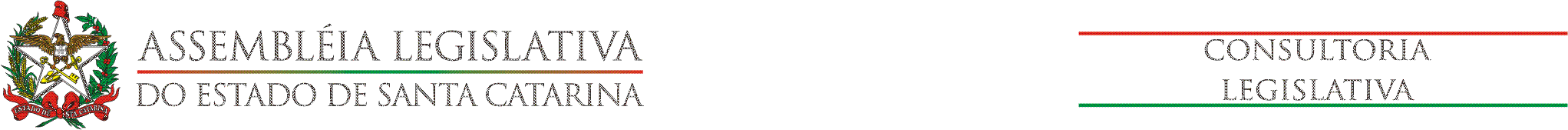 SOLICITAÇÃO DE TRABALHOS  REVISÃO DE PROPOSIÇÕES NÃO NORMATIVAS